Pedagogisk plan september og oktober 2022Ukens plan Pedagogisk plan mål og innholdPeriodens litteraturPeriodens matematikkPeriodens rim/regle/sangerPeriodens eventyr. Snegle og hvalen . Den store rumpeboken . Alle har en bakside.Nora elsker regn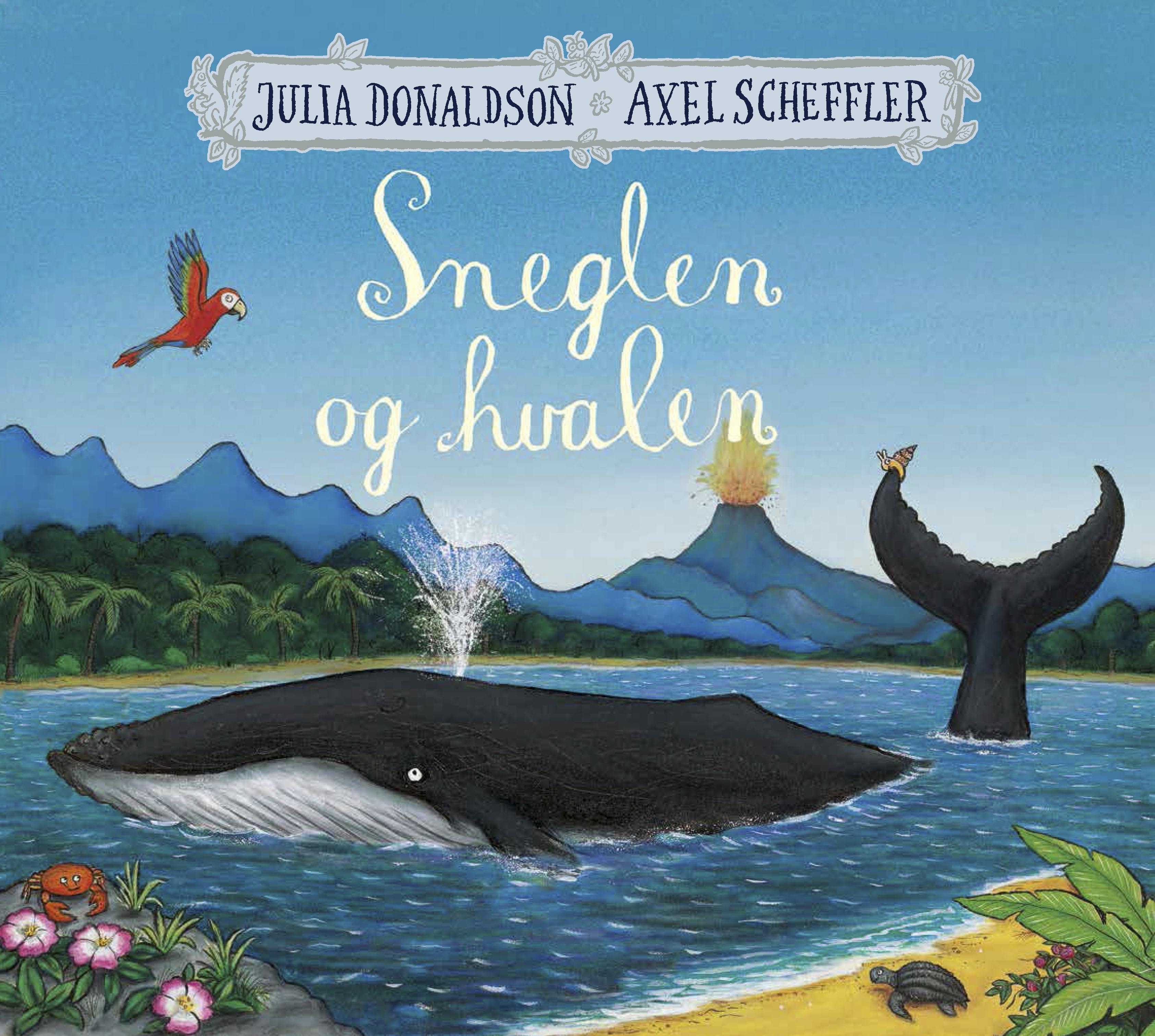 Matematikk begreper:Stor, litenMinste, mellomste og største Geometri-Form og posisjon.-øve på å skille mellom ulike former-peke hvor kroppsdeler er plassert -Bestemors skogmus vise-En kylling har en vinge-Spøkelse -vennskapssangen. Bli med sangerDe tre Bukkene bruseOgBukkene bruse i badeland 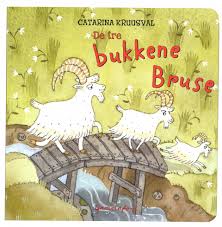 Periodens formingsaktivitetPeriodens grovmotoriske aktivitetPeriodens sosiale lek og aktivitet Periodens språklekerFokus: male med svampfå sanse og utrykke seg med ulike typer papir. Lage en felles Høst bilde med materialer vi finner i naturen.Vi tar hensyn til barns medvirkning. Mange av formings aktivitet er det barna selv som velger.-Bevegelsesanger-Utelek med fokus på grov motorisk lekGå turer i nærmiljøetGå på ulike underlagBalansere, sykle, klatre, springe og krype.. Hakebakkeskogen i troll skogen. Rydd i hagen min Fokus: Skape gode trygge relasjoner. Tilrettelegge for lek i smågrupper der barna gjennom lek får støtte til å ta initiativ til samspill og lek med andre barn.Legge til rette for lek etter barnas alder.Rollelek inne og ute for de største barna.Prosjekt Pippi Tilrettelegge for lek i smågrupper der barna får gjennom lek utrykke sine følelser, tanker, meninger og erfaringer.Vi legger opp til et variert språkmiljø der barna får mulighet til å oppleve glede ved å bruke språket i samspill med andre barn. Språksamling med konkreterNøkkelord: HøstFuglerBroVennMandag Tirsdag Onsdag Torsdag Fredag Oddetallsuker:LivSolHilde AlejandraFrokost 08:00Samling 09:00Tur dag Frokost 08:00Samling 09:00Grupper:ReveklubbenskoleklubbenFrokost 08:00Samling 09:00 Tur dag Frokost 08:00Samling 09:00Grupper:RevenklubbenskoleklubbenFrokost 08:00Samling 09:00Små grupper. 4 grupper Språkativiteter Partallsuker:Liv Sol Anette Hilde AlejandraFrokost 08:00Samling 09:00Tur dag Frokost 08:00Samling 09:00Grupper:RevenskoleklubbenFrokost 08:00Samling 09:00 Tur dag Frokost 08:00Samling 09:00Grupper:RevenskoleklubbenFrokost 08:00Samling 09:00Små grupper. 4 grupper Språkativiteter VisjonSammen med deg, skaper vi vei Mål Målet for september og oktober er å jobbe med Sosiale kompetanse:Meg selv: hvem er jeg?Følelser: Støtte barna til å få kontakt med sine egne følelser. Empati: støtte barna i å ta andres perspektiv og reflektere over andre følelser og meningerRelasjon: voksen-barn og barn-barn Hvordan skal vi jobbe med dette målet?Det er 8 punkter som vi voksene skal jobbe med til å støtte, hjelpe og justere barnas følelser i forskjellige situasjoner. Jeg sender en kopi til dere slik at dere kan ha det hjemme og jobbe i lag med oss 😊. Vis positive følelser- vis at du er glad i barnetHjelpe barnet å kontrollere seg selv ved å planlegge sammen og ved å sette grenser på en positiv måte.snakk med barnet om ting det er opptatt av og prøv å få i gang en følelsesmessig samtale. utdyp og gi forklaringer til det du opplever sammen med barber.gi ros og anerkjennelse for det barnet klarer å gjørgi mening til det barnet opplever ved å sette ord på det, med følelser og entusiasmejuster deg til barnet og følg til barnet og følg dets initiativ.hjelp barnet til å samle oppmerksomheten sin, slik at dere har en felles opplevelse av det som er rundt dere.Pippi prosjektet:Vi starter i begynnelse av september med Pippi prosjektet. For å jobbe med temaet «Hvem er jeg».Målet: Det å trene opp selvfølelsen slik at den blir sterk, og skape den gode historien om «meg selv».TemaSosial kompetanse Snegle og hvalenÅrstider Hvem er jeg?Kroppen min.arbeidsmåteEtter samlingen dele vi oss i grupper. Mye av de språk aktivitetene skjer i små grupper. I disse aktivitetene følger vi med på barnas kommunikasjon og språk og fange opp og støtte barn som har ulike former kommunikasjon.Høy lesing skjer hver eneste dag med måltider. Barna peker på bøkene (som er henget opp på veggen). Høy lesing skjer ofte i samspill med barna. hvor stimuleres verbale og non-verbale kommunikasjon. Denne type lesing involveres alle barna i samspill og i samtale. Språk poser, lottospill, språk kasser og skatteskift er laget i forhold til periodens litteratur, eventyr, matematikk tema og årstider. OppdateringTrestubben  nettside: Hundvåg-barnehagene - Nyheter (minbarnehage.no)Tlf. til Trestubben er: 41482179Denne nettsiden hjelper deg som har små barn:Småbarn (bufdir.no)Møte følelser i barn - Følelseskompasset (folelseskompasset.no)Viktige datoer Uke 38 er brannvernuke kommer egen plan 13. september – Bollefest. Vi får besøk av de barna som gikk avdelingen i fjor, som nå har startet på skolen. Det blir foreldremøte 22. september kl. 17:45-19:00. Håper flest mulig kan stille.Uke 42 er FNs uke. Markeres …... Kommer egen plan.Vi låner Roaldsøy skole sin gymsal hver fredag kl. 09:30-12:00 (jeg venter på svar fra skolen )Hipp Hurra    for Imran 3år  og Hanna 5år (september )og  Sarah 3år og Fride 3år oktober   